INFORME DE GESTIONES En cumplimiento a lo dispuesto por el artículo 26 fracción XIII de la Ley de Acceso a la Información Pública para el Estado de Coahuila de Zaragoza, informo las gestiones realizadas por la/el suscrita(o) Diputada(o) de Representación Proporcional, en los siguientes términos:Estas fueron las gestiones que lleve a cabo en mi Distrito durante el mes de diciembre del año 2021, por lo que me permito acompañar algunas fotografías como evidencia de dichas actividades.Saltillo, Coahuila, a 10 de enero de 2022Atentamente:DIPUTADO FRANCISCO JAVIER CORTEZ GÓMEZGrupo Parlamentario “Movimiento Regeneración Nacional” del partido MorenaANEXO 1.Consulta de traumatología y donación de una silla de ruedas al pequeño Diego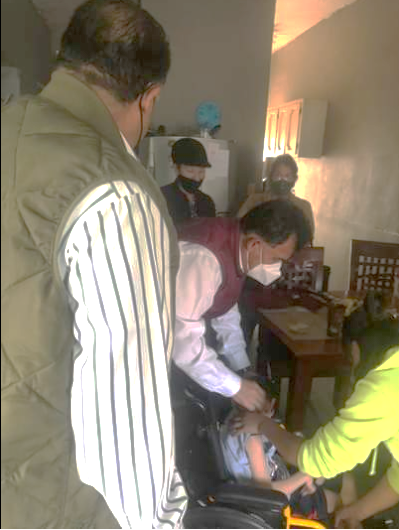 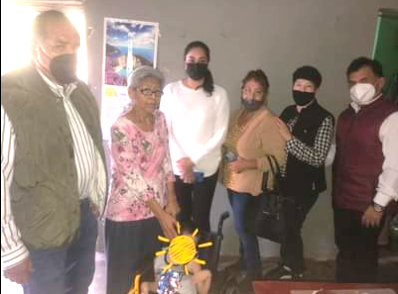 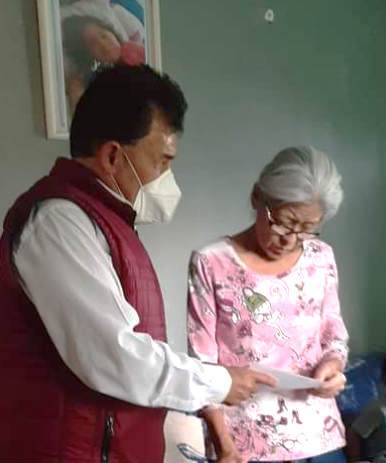 ANEXO 2.Donativo al Banco de alimentos en Piedras Negras, Coahuila de Zaragoza.Recibiendo la TS. Brenda Guerra Luna, en representación de la responsable del Banco de Alimentos. Sra. Yanira Cuello.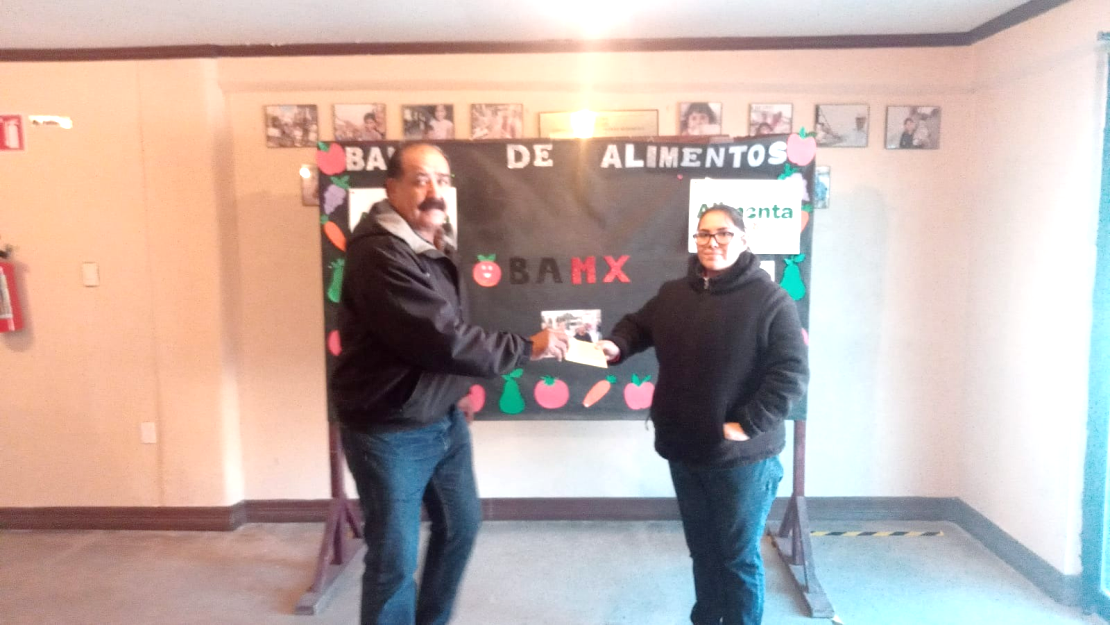 DIPUTADODIRECCIÓN DE LA OFICINA DE GESTIÓN:FRANCISCO J. CORTEZ GÓMEZPIEDRAS NEGRAS, COAHUILADICIEMBRE DE 2021DICIEMBRE DE 2021Número de gestionesTipo de gestorías realizadas17Apoyos económicos9Asesorías legales7Atención médicaDespensas 13Apoyos escolares1Sillas de ruedas